U.S. INTERNATIONAL CHRISTIAN ACADEMY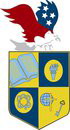 Serving students since 2001Owned and Operated by Teacherswith 25 years of experience in Teaching and Administrationwww.usicahs.orge.mail: admin@USICAHS.ORG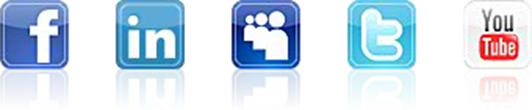 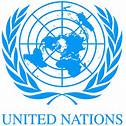 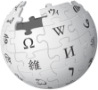 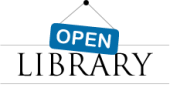 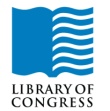 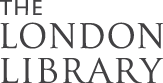 http://www.usicahs.org/Library.htmlhttp://www.usicahs.org/Curriculum.htmlU.S. International Christian AcademyCourses by DepartmentsSCIENCECourse Physical Science 2000Course Earth and Science 2001Course Biology 2002Course Chemistry 2003Course Life Science 8003 *ENGLISHCourse English Composition & Literature 4000Course World  Literature 4001​Course  English Writing & Grammar 4002Course English Literature 4003SOCIAL STUDIESCourse World Geography 3000Course American Government 3001Course American  History 3002Course Psychology 3003Course Economics 8001*Course History American Nation 8004*Course World History 8002*MATHCourse Algebra I000Course Advanced  Mathematics 1001Course Geometry 1002Course Algebra I 1003Course Business Math 1004HEALTH​Course  Health Wellness 5001Course  Health 8000 *FOREING LANGUAGESCourse Spanish Grammar 7000Course Spanish Literature 7001RELIGION​Course Religion 6000   *   Course Religion 6001 Bible ICourse Religion 6002  Bible IIARTCourse Fine Art 9000*Electives